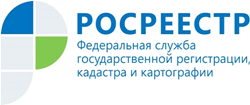 Управление Росреестра по Республике АдыгеяНа вопросы кадастровых инженеров республики ответят Росреестр и Кадастровая палатаФедеральная служба государственной регистрации, кадастра и картографии (Росреестр) в преддверии профессионального праздника  сообщества кадастровых инженеров в период с 19 по 24 июля 2021 года проводит акцию  «Неделя кадастрового инженера».В рамках акции Управление Росреестра и Кадастровая палата по Республике Адыгея организуют консультационные мероприятия для кадастровых инженеров в формате горячей линии.Получить консультацию по актуальным вопросам, относящимся к  профессиональной деятельности кадастровых инженеров можно ежедневно, в период с 19 по 24 июля 2021  с 9.00-12.00 по телефонам: 8(8772) 57-45-40 – начальник отдела землеустройства, мониторинга земель и кадастровой оценки недвижимости, геодезии и картографии Управления Росреестра по Республике Адыгея Церклевич Ольга Викторовна;8(8772)59-30-46 (доб. 2225) - начальник отдела обработки данных и обеспечения учетных действий Филиала ФГБУ «ФКП Росреестра» по Республике Адыгея Шорова Марина Аскарбиевна;8(8772)59-30-46 (доб. 2230) - ведущий инженер отдела обработки данных и обеспечения учетных действий Филиала ФГБУ «ФКП Росреестра» по Республике Адыгея Путилина Валентина Анатольевна.Материал подготовлен Управлением Росреестра по Республике Адыгея--------------------------------------Контакты для СМИ:Пресс-служба Управления Росреестра по Республике Адыгея (8772)56-02-4801_upr@rosreestr.ruwww.rosreestr.gov.ru385000, Майкоп, ул. Краснооктябрьская, д. 44